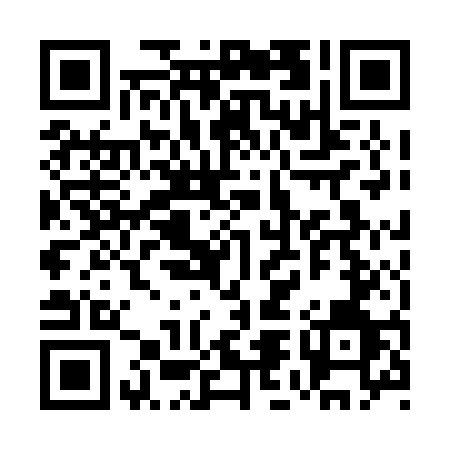 Prayer times for Kirkman Creek, Yukon, CanadaWed 1 May 2024 - Fri 31 May 2024High Latitude Method: Angle Based RulePrayer Calculation Method: Islamic Society of North AmericaAsar Calculation Method: HanafiPrayer times provided by https://www.salahtimes.comDateDayFajrSunriseDhuhrAsrMaghribIsha1Wed4:055:552:157:3810:3612:252Thu4:045:522:147:3910:3912:273Fri4:025:492:147:4110:4212:284Sat4:005:462:147:4210:4512:305Sun3:595:422:147:4410:4712:316Mon3:575:392:147:4610:5012:337Tue3:555:362:147:4710:5312:348Wed3:545:332:147:4910:5612:369Thu3:525:302:147:5010:5912:3710Fri3:515:272:147:5211:0212:3911Sat3:495:242:147:5311:0512:4012Sun3:485:212:147:5511:0812:4113Mon3:465:182:147:5611:1112:4314Tue3:455:152:147:5811:1412:4415Wed3:435:122:147:5911:1712:4616Thu3:425:092:148:0011:2012:4717Fri3:415:062:148:0211:2312:4918Sat3:395:042:148:0311:2612:5019Sun3:385:012:148:0511:2912:5220Mon3:364:582:148:0611:3212:5321Tue3:354:552:148:0711:3412:5522Wed3:344:532:148:0811:3712:5623Thu3:334:502:148:1011:4012:5724Fri3:314:482:148:1111:4312:5925Sat3:304:452:158:1211:451:0026Sun3:294:432:158:1311:481:0227Mon3:284:402:158:1411:511:0328Tue3:274:382:158:1511:531:0429Wed3:264:362:158:1611:561:0630Thu3:254:342:158:1711:581:0731Fri3:244:312:158:1812:001:08